The Fonts: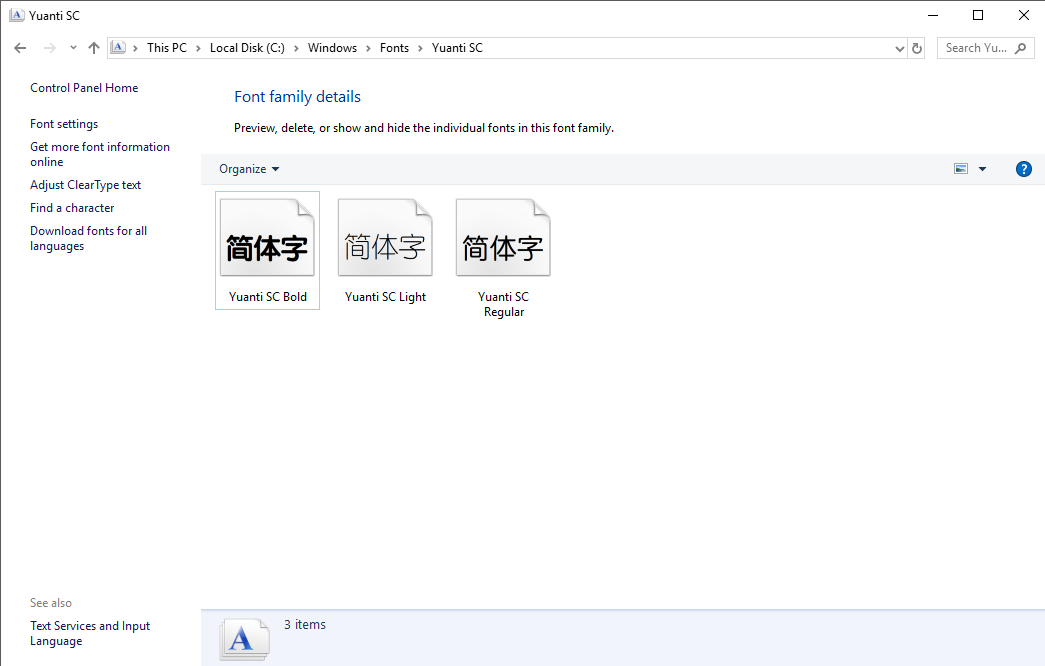 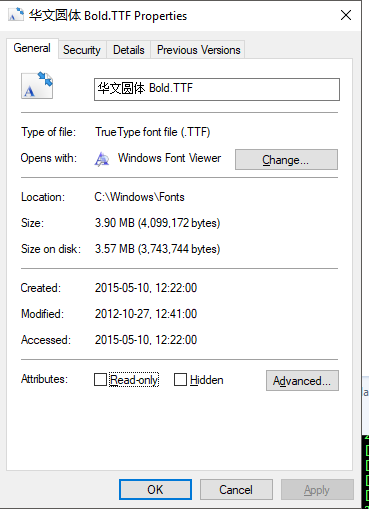 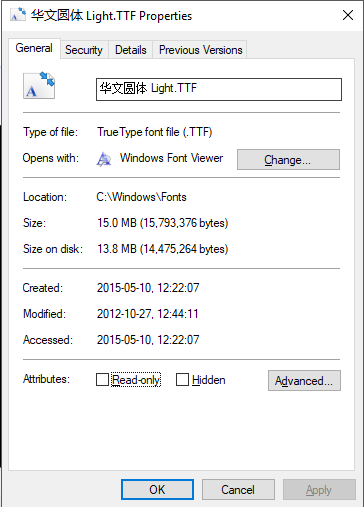 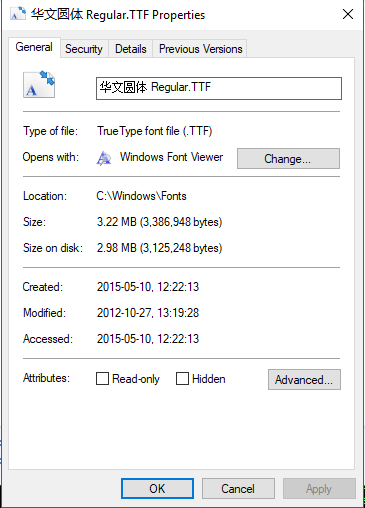 The code:The original code is like this:I changed to this form to fix this bug and ease the debug:The problem:When hit the break point, here are these variables’ status:And this is the content of FontFamily.Families: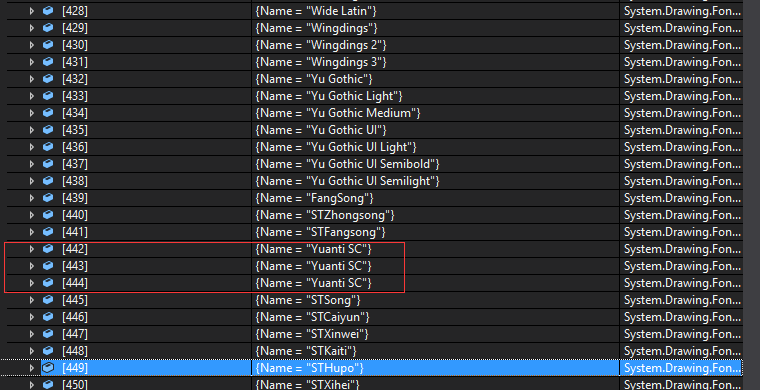 The Solution:I test and check the code of later version (1.5.0) of HtmlRenderer, which doesn’t have this bug. It changed to indexer access, instead of Add() method:Checkout at following github file:https://github.com/ArthurHub/HTML-Renderer/blob/master/Source/HtmlRenderer/Core/Handlers/FontsHandler.csLine 84 to 89.So we can fix this in the same way, or upgrade to the later version.foreach (var family in FontFamily.Families){    _existingFontFamilies.Add(family.Name, family);}foreach (var family in FontFamily.Families){    if (_existingFontFamilies.ContainsKey(family.Name))    {        Console.WriteLine("Font already exist");    // add breakpoint here    }    else    {        _existingFontFamilies.Add(family.Name, family);    }}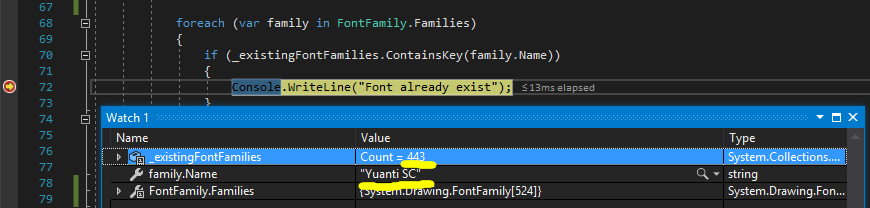 /// <summary>/// Adds a font family to be used./// </summary>/// <param name="fontFamily">The font family to add.</param>public void AddFontFamily(RFontFamily fontFamily){    ArgChecker.AssertArgNotNull(fontFamily, "family");    _existingFontFamilies[fontFamily.Name] = fontFamily;}